Key Findings About the Online News Landscape in AmericaThe share of Americans who prefer to get their news online is growing. In 2018, 34% of U.S. adults said they preferred to get news online, whether through websites, apps or social media. That’s compared with 28% in 2016. (Television remains the most popular source of news, with 44% of Americans citing a preference for TV.)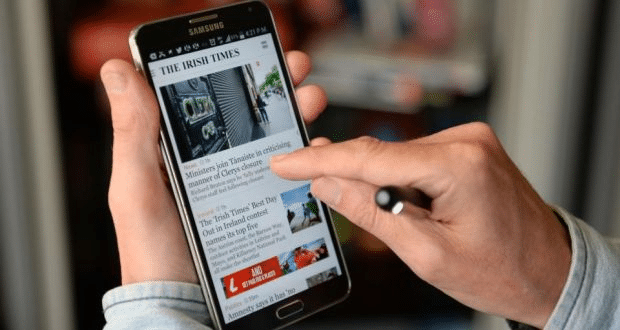 Pew Research Center 9.11.19https://www.pewresearch.org/fact-tank/2019/09/11/key-findings-about-the-online-news-landscape-in-america/?utm_source=Listrak&utm_medium=Email&utm_term=Key+Findings+About+The+Online+News+Landscape&utm_campaign=AT%26T+Losing+300%2c000+Subs+Over+BlackoutsImage credit:https://i0.wp.com/thebroodle.com/wp-content/uploads/2017/12/diff.png?resize=620%2C330&ssl=1 